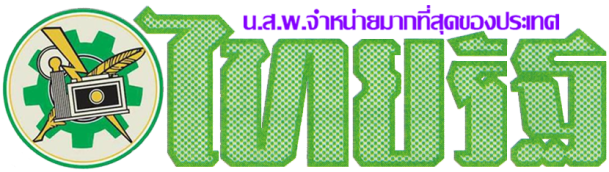 หนังสือพิมพ์ประจำวันจันทร์ที่ 24 กรกฎาคม 2560 หน้า12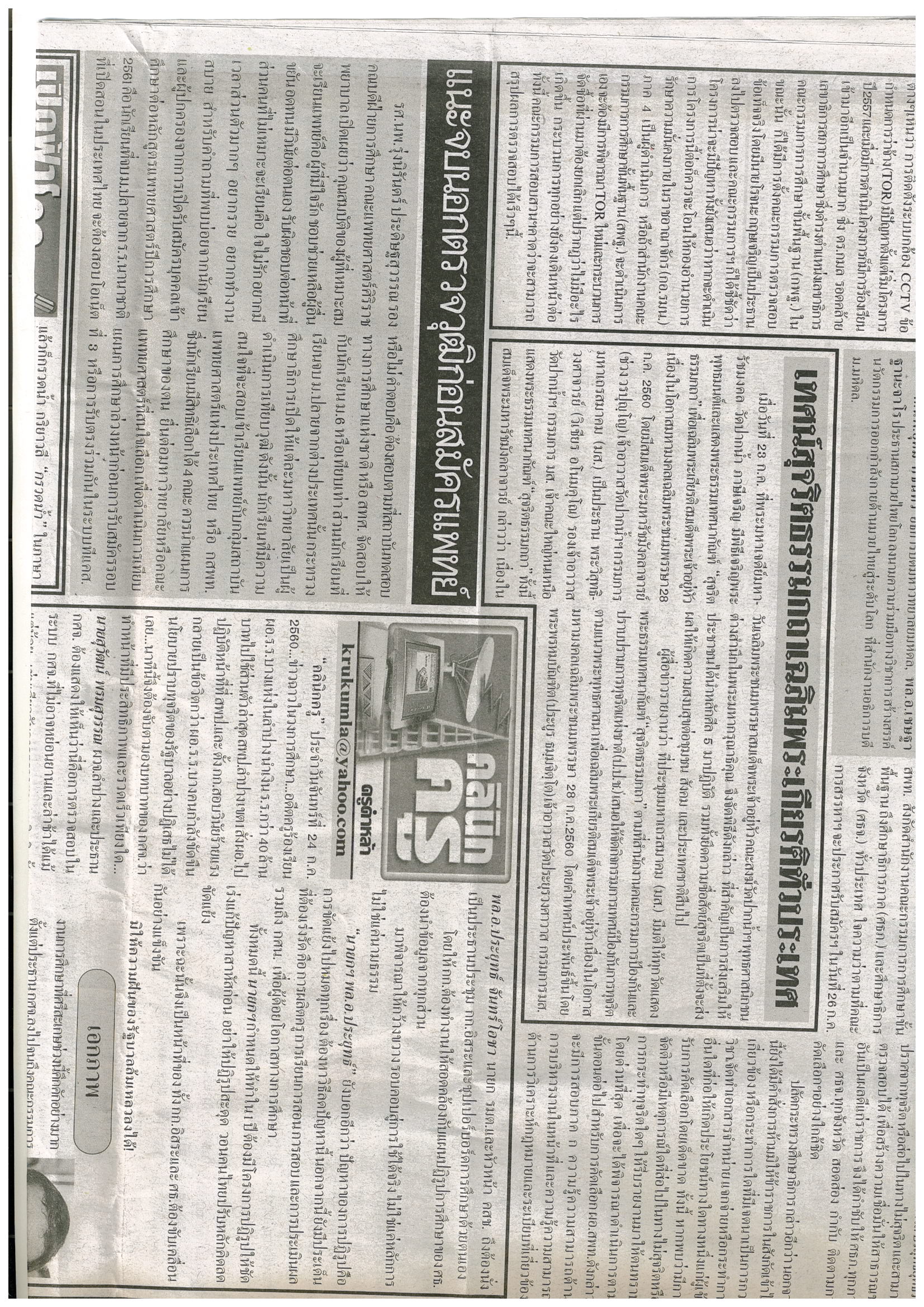 